В  группу раннего развития «Бусинки» в сентябре пришли вновь прибывшие дети, поэтому в связи с адаптацией предлагаем родителям познакомиться с правилами для облегчения привыкания детей к детскому саду.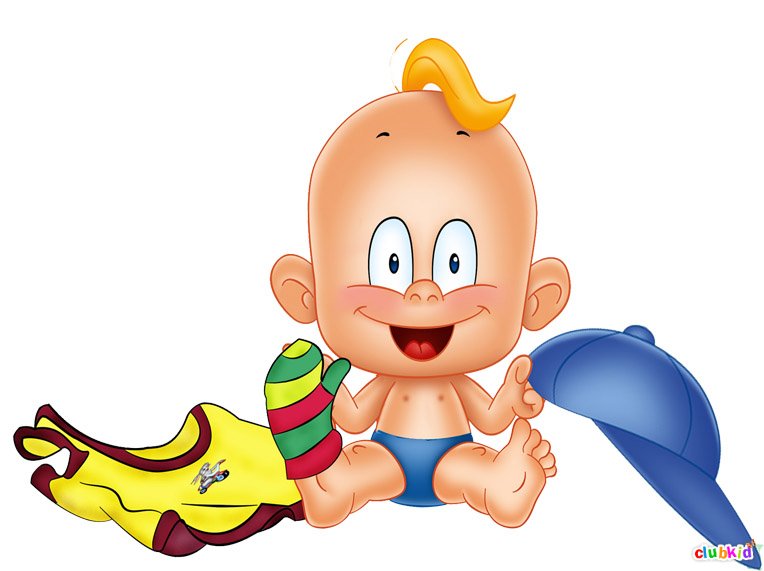   Консультация для родителей.Подготовила: Чайникова А.Е.Причины тяжелой адаптации к детскому саду1.Отсутствие в семье режима, совпадающего с режимом сада.2.Наличие у ребенка своеобразных привычек.3.Неумение занять себя игрушкой.4.Отсутствие навыков самообслуживания.5.Отсутствие опыта общения с незнакомыми детьми и взрослыми.Родители могут помочь1.Постепенно преодолевать страх перед новыми  детьми и взрослыми, обращать внимание на действие и поведение других, вызывать положительное отношение к ним.2.Вовлекать малыша в совместную игру, показывать действия с игрушками.3.Учить обращаться к другим людям и взрослым, жалеть плачущего ребенка и  игрушки.4.При малыше не высказывать сожаления о том, что пришлось отдать в садик.5.Приучить к самообслуживанию.6.Поощрять самостоятельность.7.В выходные дни придерживаться режима сада.8.Учить ребенка словом выражать свои чувства и желания.9.Создать дома спокойную, дружелюбную обстановку.Родители выступают наглядным примером.Важно поощрять ребенка, давать положительную оценку хотя бы за попытку выполнения.